ПРЕСС-РЕЛИЗ«МИР ДЕТСТВА-2019»: 25 ЯРКИХ ЛЕТ В ИНТЕРЕСАХ ОТРАСЛИ24 – 27 сентября 2019 года, павильоны № 2 (залы 1-4), 8 (залы 1-4) и «Форум» ЦВК «Экспоцентр» 	 25-я юбилейная международная выставка «Индустрия детских товаров» – «Мир детства-2019»Цифры и фактыОколо 700 компаний-участниц из 30 стран мираБолее 500 российских компаний Площадь выставки  более 18 000 кв. м.Высокое качество состава посетителей Деловая программа для профессионального развитияВыставка «Мир детства-2019» организована «Экспоцентром» при  поддержке Министерства промышленности и торговли  РФ, под патронатом Торгово-промышленной палаты РФ, при широком участии различных государственных структур, профильных агентств и ассоциаций.«Мир детства» – крупнейшая в России, странах Восточной Европы и  СНГ отраслевая выставка – ежегодно объединяет на своей площадке ведущих отечественных и зарубежных производителей и поставщиков детской индустрии и  отражает все мировые тенденции развития рынка товаров и услуг для детей и подростков.Ее высокий международный статус подтверждают сертификаты Всемирной ассоциации выставочной индустрии (UFI) и Российского союза выставок и ярмарок (РСВЯ). Выставка «Мир детства» также является лауреатом национальной премии в сфере товаров и услуг для детей «Золотой медвежонок». Уполномоченный при Президенте РФ по правам ребенка Анна Кузнецова:- Выставка «Мир детства» проводится уже 25 лет, позволяя налаживать взаимодействие производителей, педагогов и родителей, обмениваться опытом. Надеюсь, что проект будет способствовать развитию индустрии детских товаров в России, позволит удовлетворить  запрос на качественные отечественные товары для детей. У наших детей должно быть все самое лучшее!  ЭКСПОЗИЦИЯ1994 год дал старт новому выставочному проекту «Экспоцентра» на Красной Пресне  – «Мир детства». Тогда в нем приняли участие  73 компании. Нынешний смотр знаковый, юбилейный. 25-летняя история проведения  выставки отражает историю развития отрасли, ее достижения.  За четверть века сформировалась отрасль настоящих профессионалов. С каждым годом появлялись новые участники рынка и новые бренды. И этот год не исключение. Более того, на выставку вернулись компании, которые по разным причинам не выставлялись несколько лет. На выставке «Мир детства-2019» лучшие образцы детской продукции продемонстрируют около 700  компаний, представляющих известные бренды из 30 стран мира: Австралии, Австрии, Болгарии, Великобритании, Германии, Дании, Израиля, Испании, Италии, Казахстана, Канады, Китая, Норвегии, Польши, Республики Беларусь, Республики Корея, России, Румынии, Сербии, Словении, США, Таиланда, Турции, Узбекистана, Украины, Филиппин, Франции, Чехии, Швеции, Шри-Ланки. Участниками выставки  будут представлены такие бренды, как Angry Birds, BabyBjorn,  Bebecar, Bumbleride, Castorland, Concord, Graco, Cybex, Dr. Brown’s, Egg, Faber-Castell, Fisher-Price, Giotto, Hansa Creation, Hauck, Joie, Kores, Lovular, Micuna, Oribel, Playgro, Razor, Recaro, Schleich, Snowmen, Thule, TY,  UPPAbaby, Valco Baby  и другие.Новые  иностранные участники: Rainbow S.p.A. (Италия), Amik Wooden Toys (Румыния), Balonevi San.Ve Tic. A.S. (Турция), Blue Mount Technology Co., Ltd. (Республика Корея), Caraz Co. Ltd. (Республика Корея), Comercial Persan, S.A. (Испания) и другие.Российские производители представят товары для детей от ведущих отечественных фирм и предприятий: ООО «7-Я»;   Компания «Академия Холдинг», Торговый дом «Азбукварик»,  Компания «Альт»,  Продюсерская компания «Аэроплан»,  ООО «Бауер»,  Компания «Биджи»,  ОАО «Весна», ТД «Гамма», ТД «Гулливер и Ко», ООО «Звезда», Издательство «Hobby World»,  Химический завод ПК «ЛУЧ», Компания  «Наша Мама», Завод художественных красок «Невская Палитра», ООО «Нордпласт», Завод «Огонек», Компания «ОРАНЖ», Детский развлекательный канал «О!»,   ООО «Премьер-Игрушка», ООО «РАНТ Трейд»,  ООО «Росмэн»,     ЗАО «Русский стиль», Компания «Рыжий Кот»,  Фабрика детских автокресел «Старт»,  ООО «Стеллар»,  ЗАО «Степ Пазл»,  ООО «Фабрика Детства»,  ООО «Феникс +»,  Издательство «Феникс-Премьер», Компания «Хатбер-М», ООО «Дюран» (ТМ Царь-Елка),  ООО «Центрум», Издательство  «ЭКСМО» многие другие.   Особую благодарность АО «Экспоцентр»  выражает   компаниям, принимающим участие  в выставке практически с первых лет  ее проведения: ООО «Звезда»,  ООО «Европа уно трейд», Химический завод  ПК «ЛУЧ», ООО «Бауер», ООО «Март»,  ООО «Премьер игрушка», ТД «Гулливер и Ко», Завод «Огонек», ЗАО  «Русский стиль»,  ООО «Юнитойс», АО «ЧПО им. В.И. Чапаева» и многим другим.В этом году немало и новичков – компаний, которые впервые покажут свою продукцию столь широкой и профессиональной аудитории.  Их продукция  будет представлена в основном в павильоне № 8 и «Форум». Лицензионный бизнес представлен на выставке Лицензионным агентством «brand4rent»,  Лицензионным  агентством Megalicense,  Компанией «0+ Media»,   Продюсерской компанией «Аэроплан»,  Компанией «СТС Медиа»,  Контент-студией «Rainbow». В павильоне № 2, зал 1 будет организован  Лицензионный маркетплейс. В выставке «Мир детства-2019» принимают участие компании малого и среднего бизнеса при поддержке региональных центров из 25 регионов Российской Федерации. Благодаря выставке  представители разных областей страны имеют возможность презентовать свою продукцию на самом высоком уровне.Основные тематические разделы выставки:Товары для новорожденных и малышейИгрушки, игры, хобби, моделиТворчество и дизайн, канцелярские товарыЛицензионная детская продукцияДополнительное образование детейДетская мебель, мебель и оборудование для дошкольных учрежденийСпортивный инвентарь и многофункциональное оборудование для игровых площадокВсе для Нового годаВысокотехнологичные игрушки и робототехникаПо традиции компания «Европа Уно Трейд» при поддержке АО «Экспоцентр» и ведущих мировых производителей воздушных шаров, аксессуаров и оборудования для работы с ними проведет юбилейный XX Московский Международный Фестиваль воздушных шаров. Лучшие команды художников-оформителей из разных регионов России и  стран мира продемонстрируют искусство создания из воздушных шаров композиций, фигур, букетов, костюмов и многого другого. Тема предстоящего Фестиваля – «Город мастеров. 20 лет спустя».ДЕЛОВАЯ ПРОГРАММАВажным событием деловой программы выставки станет Конгресс индустрии детских товаров-2019, организованный Министерством промышленности и торговли РФ при поддержке АО «Экспоцентр». В мероприятии примут участие представители федеральных и региональных министерств и ведомств, ведущих отечественных предприятий, профильных ассоциаций, экспертного и бизнес-сообщества. На пленарном заседании «Национальные проекты – драйверы развития индустрии детских товаров» участники конгресса обсудят: 
ключевые направления развития индустрии детских товаров в рамках реализации национальных проектов; готовность производителей к удовлетворению потребностей государства, определенных в национальных проектах «Международная кооперация и экспорт», «Демография», «Образование» и «Здравоохранение»; влияние национальных проектов на бизнес-стратегии производителей.В рамках Конгресса Федеральная служба по аккредитации (Росаккредитация), Ассоциация предприятий индустрии детских товаров (АИДТ) при поддержке АО «Экспоцентр» проведут выездное совещание «Подтверждение безопасности детских товаров: доверять нельзя проверять». Также состоится выездное совещание «Внешнеэкономическая деятельность ИДТ: новые приоритеты и возможности», организованное Главным управлением организации таможенного оформления и таможенного контроля, Управлением контроля таможенных рисков ФТС России, Ассоциацией предприятий индустрии детских товаров (АИДТ) при поддержке АО «Экспоцентр».Ключевым событием для рынка детских товаров станет XVII Всероссийский торговый форум «Поставщик детских товаров» с Центром Закупок Сетей™ по детским товарам. Организаторы - КВК «Империя» и АО «Экспоцентр».Форум откроет аналитическая сессия, в рамках которой представители ведущих информационно-аналитических агентств Ipsos ComCon, Nielsen, NPD Group Russia и других расскажут о том, какую картину рынка рисует «цифровое» поколение детей, родители и ритейл-игроки.За новым ассортиментом детских товаров в единственный в России Центр Закупок Сетей™ приедут более 70 закупщиков из 40+ розничных сетей и крупных интернет-магазинов. В рамках ретейл-сессии «Брифинг с сетями, интернет-магазинами и маркетплейсами о закупках и ротации ассортимента детских товаров» поставщики смогут получить конкретные практические ответы на вопросы взаимодействия с разными форматами розничной торговли детскими товарами от представителей сетей и интернет-магазинов «Ашан», «Дочки-Сыночки», «Перекресток», Familia, Lamoda,  Mamsy, Ozon, «Роспечать», Globus, «Олант», Kari, «Мосигра» и многих других. В рамках Центра Розничных Сетей пройдет цикл открытых семинаров и мастер-классов, посвященных темам продвижении для ритейлеров на детском рынке, категорийному менеджменту, организации промо в сетях и многим другим.   Площадкой для делового общения производителей детских товаров, представителей лицензионных агентств, розничных сетей и экспертов лучших брендинговых компаний России станет III Лицензионный маркетплейс. В этом году пройдут более 20 семинаров, мастер-классов, практикумов для производителей детских товаров и оптово-розничных компаний, экспонентов и посетителей, заинтересованных в лицензировании.В рамках выставки состоятся:XXVIII Всероссийский торговый форум «Поставщик в сети»XXIII Конференция производителей и ритейлеров «Собственная Торговая Марка-2020»Семинар для закупщиков розничных сетейЦентр Закупок Сетей™ FMCGВсероссийская конференция ритейлеров «Формула успеха детского магазина»III Форум «Россия – Китай: новые возможности для устойчивого развития бизнеса»Конференция «Секреты увеличения продаж детских товаров в интернете»ХIII Всероссийский форум моделистовКонференция «Особенности сертификации и маркировки товаров и одежды для детей»Консультационный центр Экспертного совета по безопасности и качеству АИДТТакже будут осуществлены:Проект: «Экспоцентр» – за выставки без контрафакта» (павильон №8, зал 1, стенд №81А90)Проект «ЭКСПО-АКАДЕМИЯ», в рамках которого состоятся:Блиц-сессияNEW! «Почему мы лучше? Как определить и развить свое конкурентное преимущество. Практика создания и развития уникальности для своего покупателя»Семинар «Кросс-маркетинг в индустрии детских товаров: увеличиваем прибыль за счет совместной работы с партнерами»Семинар «Бизнес-процессы – наводим порядок»Программа выставки «Мир детства-2019» будет дополнена новыми форматами и темами деловых встреч. Помимо крупных конгрессов, форумов, конференций в обширной и разнообразной деловой программе выставки «Мир детства-2019» состоятся более «камерные», но не менее важные встречи экспертов. В рамках проекта «День дополнительного образования» пройдут семинары от лидеров сферы дополнительного образования и государственных учреждений: Научно-исследовательского центра социализации и персонализации образования детей ФИРО РАНХиГС, Агентства стратегических инициатив, сети развивающих клубов «ЯСАМ».На Митап «Успешный ребенок с рождения: мировые практики и тренды» (от английского meetup - встреча по интересам для обмена опытом)  лидеры в сфере современного дополнительного образования обсудят пути решение такой задачи национального проекта «Образование», как формирование эффективной системы выявления, поддержки и развития способностей и талантов у детей и молодежи. Состоится подведение промежуточных итогов реализации утвержденной правительством Концепции развития дополнительного образования детей. Модератором Митапа выступит ведущий научный сотрудник ФИРО РАНХиГС Ирина Попова. Пройдут семинары «Сообщества мам – основной тренд продвижения образовательных услуг и детских товаров», «Робототехника и нейрообразование: интеграция технологий как практика будущего». В дискуссии примут участие ректор Академии инновационного образования и развития Ольга Рубцова, автор методики раннего развития детей «ЯСАМ» Юлия Алексеева, ведущий научный сотрудник Института изучения детства, семьи и воспитания Российской академии образования Хмайра Загладина и другие видные эксперты. Впервые в рамках выставки будет работать Интерактивная площадка. На ней посетителей ожидают интересные выступления, презентации, пресс-конференции, мастер-классы, бизнес-шоу, роуд-шоу. Одним из новых мероприятий станет конференция «Продвижение детских брендов в блогосфере», организованная медиакоммуникационным агентством Pink Communications и АО «Экспоцентр» с целью показать аудитории, насколько плотно интернет-продвижение и реклама связаны с блогосферой и социальными сетями, как при помощи этих ресурсов можно продвинуть детский бренд и увеличить прибыль своей компании.Деловую программу завершат:Конкурсы «Лучший интернет-магазин для покупателя», «Лучший аккаунт в Инстаграм»Международный конкурс товаров для детей и подростков АНО «Союзэкспертиза» ТПП РФС этими и другими мероприятиями деловой программы выставки можно ознакомиться здесь>>.Выставка будет работать 24-26 сентября с 10.00 до 18.00, 27 сентября -  с 10.00 до 16.00. Официальное открытие состоится 24 сентября, 11.00, галерея между павильонами 2 и 8.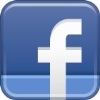 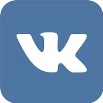 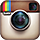 Пресс-служба АО «Экспоцентр»